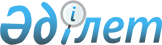 О внесении изменения в решение Усть-Каменогорского городского маслихата от 17 мая 2018 года № 30/8-VI "Об утверждении Правил оказания социальной помощи, установления размеров и определения перечня отдельных категорий нуждающихся граждан"
					
			Утративший силу
			
			
		
					Решение Усть-Каменогорского городского маслихата Восточно-Казахстанской области от 5 марта 2019 года № 41/3-VI. Зарегистрировано Департаментом юстиции Восточно-Казахстанской области 18 марта 2019 года № 5784. Утратило силу - решением Усть-Каменогорского городского маслихата Восточно-Казахстанской области от 9 апреля 2020 года № 54/10-VI
      Сноска. Утратило силу - решением Усть-Каменогорского городского маслихата Восточно-Казахстанской области от 09.04.2020 № 54/10-VI (вводится в действие со дня его первого официального опубликования).

      Примечание РЦПИ.

      В тексте документа сохранена пунктуация и орфография оригинала.
      В соответствии с пунктом 2-3 статьи 6 Закона Республики Казахстан от 23 января 2001 года "О местном государственном управлении и самоуправлении в Республике Казахстан", постановлением Правительства Республики Казахстан от 21 мая 2013года № 504 "Об утверждении Типовых правил оказания социальной помощи, установления размеров и определения перечня отдельных категорий нуждающихся граждан", Усть-Каменогорский городской маслихат РЕШИЛ:
      1. Внести в решение Усть-Каменогорского городского маслихата от 17 мая 2018 года № 30/8-VІ "Об утверждении Правил оказания социальной помощи, установления размеров и определения перечня отдельных категорий нуждающихся граждан" (зарегистрировано в Реестре государственной регистрации нормативных правовых актов за № 5641, опубликовано в Эталонном контрольном банке нормативных правовых актов Республики Казахстан в электронном виде 11 июня 2018 года) следующее изменение:
      в Правилах оказания социальной помощи, установления размеров и определения перечня отдельных категорий нуждающихся граждан, утвержденных указанным решением:
      подпункт 2) пункта 10 изложить в следующей редакции:
      "2) Международный женский день – 8 Марта:
      многодетным матерям, награжденным подвеской "Алтын Алқа", или получившим ранее звание "Мать-героиня", орденами "Материнская слава" I и II степени – 8 месячных расчетных показателей;
      многодетным матерям, награжденным подвеской "Күміс Алқа" – 6 месячных расчетных показателей;
      многодетным семьям, имеющим четырех и более совместно проживающих несовершеннолетних детей, в том числе детей, обучающихся по очной форме обучения в организациях среднего, технического и профессионального, послесреднего образования, высших учебных заведениях, после достижения ими совершеннолетия до времени окончания ими учебных заведений (но не более чем до достижения двадцатитрехлетнего возраста) – 6 месячных расчетных показателей;".
      2. Настоящее решение вводится в действие по истечении десяти календарных дней после дня его первого официального опубликования.
					© 2012. РГП на ПХВ «Институт законодательства и правовой информации Республики Казахстан» Министерства юстиции Республики Казахстан
				
      Председатель сессии

М. Бахыт

      Секретарь городского маслихата

А. Светаш
